LOCAL HEALTHCARE TEAM RECORD OF DRUGS TO BE ADMINISTERED BY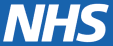 DISTRICT NURSING SERVICEEmail:suffolkcommunityhealthcare.referrals@nhs.netPRESCRIPTION INFORMATION – one item per sheetADMINISTRATION INFORMATIONA service delivered on behalf of the NHS by Serco, South Essex Partnership University NHS Foundation Trust and Community Dental Services CIC.ADMINISTRATION INFORMATIONPatient/Client’s Name: Address:Postcode:DOB: NHS No: GP:Form:  ……………….  of ……………………DateDrugDoseRouteFrequencyPrescriber’s SignatureDateTimeDrugDoseRouteSiteBatch No.Expiry DateStockNurse’s Signature/ DesignationPatient / Client Name:NHS No:Patient / Client Name:DOB:DateTimeDrugDoseRouteSiteBatch No.Expiry DateStockNurse’s Signature/ Designation